Today, we are going to start to read Chapter 4 – The Keeper of the KeysQuestions for pages 50 - 51What did Harry learn had been in the long, thin package they had brought with them?Find and copy a phrase on page 50, which suggests Hagrid did not always wash. What did Hagrid do to Uncle Vernon’s gun?Find and copy the simile used to describe how Uncle Vernon reacted to the gun being taken off him.Why was the box that Harry received not in its original shape? If your adults at home give you permission!                      https://www.youtube.com/watch?v=IvBHhQKpUEgWatch this clip up to 1:27 from the film version of Harry Potter. What do you notice is the same and different in this scene to the book? Think about the Story (what happens, and how does it make you feel?) and the Characters (what do they say and how do they react?).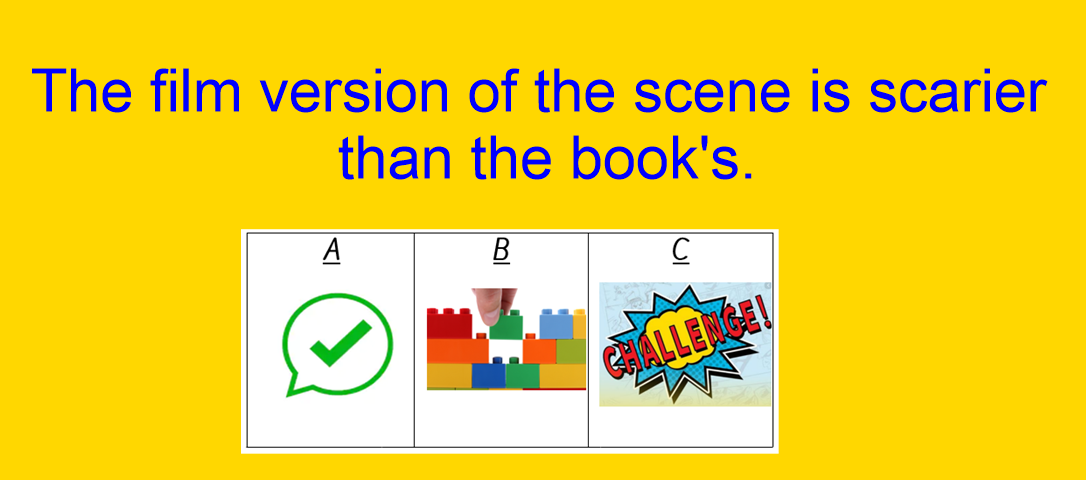 